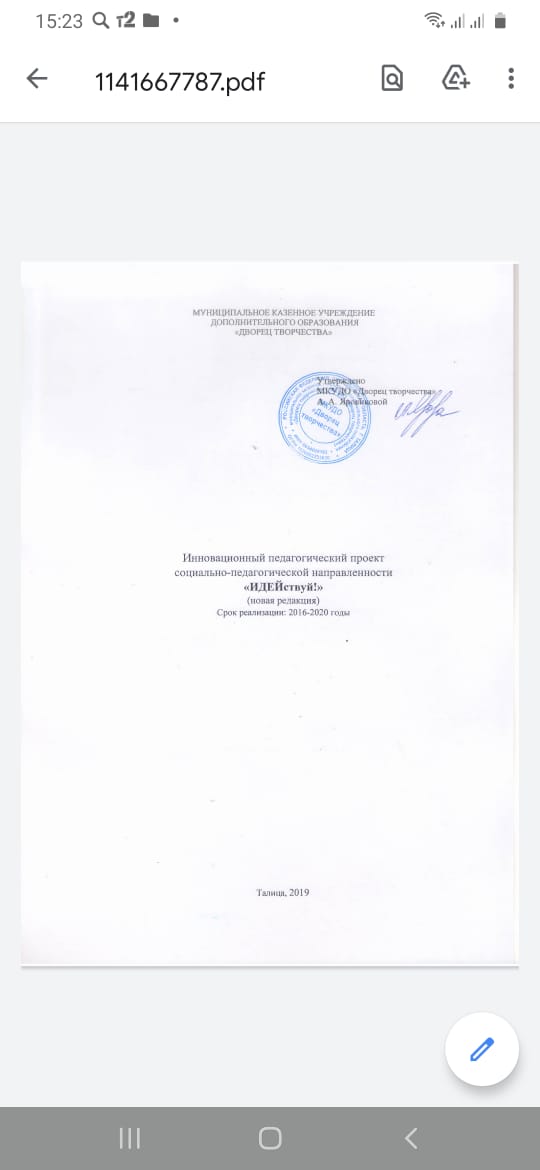 Инновационный педагогический проектсоциально-педагогической направленности«ИДЕЙствуй!»Срок реализации: 2016-2020 годыТалицаПаспорт проектаПостановка проблемыАнализ социально-экономического развития Талицкого городского округа, показывает уменьшение численности населения с  45,214 тысяч человек в 2015 году до 42,998 тысяч человек в первом квартале 2019 г.. Молодежь покидает родной район. Тенденция оттока выпускников школ только набирает обороты. Сложившая ситуация требует грамотных действий со стороны всех структур, заинтересованных в демографической стабильности района. Именно поэтому очень важно воспитывать любовь к малой Родине у детей, используя все имеющиеся ресурсы: через  вовлечение в общественную жизнь города и района; через приобщение к созданию благоприятной городской среды и ее обустройство; через познание истории Родного края; через знакомство с культурным наследием и традициями Талицкого района, через осознание на эмоциональном уровне, красоты родной природы; через создание ситуации успеха обучающихся.Актуальность Одной из приоритетных задач государственной политики в области образования является развитие и совершенствование системы патриотического воспитания, гражданственности, духовно-нравственное воспитание и социальное развитие обучающихся, поддержка их творческих инициатив, защита прав и интересов; выявление, развитие и поддержка одаренных и талантливых детей. Так, Постановлением Правительства Свердловской области от 29.12.2017 г., № 1047ПП, утверждена Государственная программа Свердловской области «Реализация молодежной политики и патриотического воспитания граждан в Свердловской области до 2024 года». Одна из целей данной программы – выявление детей, проявивших выдающие способности, посредством олимпиад и иных интеллектуальных и (или) творческих конкурсов, мероприятий, направленных на развитие интеллектуальных и творческих способностей… и творческой деятельности. Достичь поставленную цель предлагается через «модернизацию образовательной среды…»В «Стратегии развития воспитания в Свердловской области до 2025 года» (утверждена Постановлением Правительства Свердловской области от 07.12.2017 г., № 900-ПП) определены стратегические направления развития системы воспитания: 1) приобщение детей к культурному наследию малой и большой родины;2) гражданско-патриотическое воспитание и формирование гражданской идентичности;3) духовно-нравственное воспитание детей на основе ценностей отечественной, мировой и региональной культуры;4) физическое развитие и формирование культуры здоровья;5) трудовое воспитание и профессиональное самоопределение;6) эстетическое воспитание на основе приобщения к классической и современной художественной культуре;7) семейное воспитание и его педагогическое сопровождение;8) расширение информационных ресурсов субъектов и организаций, занимающихся реализацией научно обоснованных программ воспитания детей и молодежи.Таким образом, можно сделать вывод, что образовательный и воспитательный процессы в образовательных учреждениях, направленные на решение стратегических задач развития подрастающего поколения,  требуют принципиально нового подхода, ориентированного на привлечение ресурсов различных организаций.  Таким подходом стала разработка инновационного педагогического проекта социально-педагогической направленности «ИДЕЙствуй!».Проектная идея	Талицкий район – всегда славился лесными богатствами и лечебными минеральными водами. Особая гордость – Национальный парк «Припышминские боры». А само название «Талица», означает «Талый ключ». И, действительно, ключей здесь много. Ключ – источник, ключ – родник. В данном Проекте КЛЮЧ – рассматривается с одной стороны, как источник знаний, с другой стороны, как РОДник (взаимосвязь с РОДиной, РОДом, наРОДом). Ключ – это направление реализации проекта. Каждый ключ – это действие, направленное на решение поставленных задач.Модель взаимодействия МКУДО «Дворец творчества» и учреждений Талицкого городского округа	Такая модель взаимодействия наглядно показывает общие области интересов МКУДО «Дворец творчества» и социальных партнеров. Каждая область соприкосновения – это сотрудничество по созданию условий для решения поставленных задач. К условиям относятся: кадровые, информационные, материально-технические, организационные ресурсы.Оценка результатов реализации проекта	Процесс управления реализацией проекта и контроля промежуточных и итоговых результатов осуществляется посредством мониторинга и предусматривает следующие мероприятия:- экспертиза компонентов образовательной среды;- анализ образовательных и общественных мероприятий;- мониторинг вовлеченности обучающихся и их семей в деятельность по реализации проекта;- анализ сайта и официальных страниц социальных сетей МКУДО «Дворец творчества» как компонента среды;- независимая оценка качества образования МКУДО «Дворец творчества». Социализация проекта	Инновационный педагогический проект социально-педагогической направленности «ИДЕЙствуй!», может быть реализован на базе учреждений дополнительного образования любого населенного пункта. Проект может быть дополнен или изменен в соответствии с внешними и внутренними ресурсами учреждения и социальных партнеров.Список литературыФедеральный закон от 29 декабря 2012 года № 273-ФЗ «Об образовании в Российской Федерации»;Постановление Правительства Свердловской области от 07.12.2017 г., № 900-ПП Об утверждении «Стратегии развития воспитания в Свердловской области до 2025 года»;Постановление Правительства Свердловской области от 29.12.2017 г., № 1047ПП, Об утверждении Государственной программы Свердловской области «Реализация молодежной политики и патриотического воспитания граждан в Свердловской области до 2024 года».Наименование проектаИнновационный педагогический проект социально-педагогической направленности «ИДЕЙствуй!»Уровень реализацииМуниципальный Рабочая группаНиколаева Анна Владимировна, заведующий структурным подразделением МКУДО «Дворец творчества» «Талицкая детская школа искусств»;Ряпосова Екатерина Сергеевна, заведующий структурным подразделением МКУДО «Дворец творчества» центр творческого развития «Академия детства»; Моисеева Екатерина Николаевна, методист; Обласова Валерия Александровна, методист;Саломанова Наталья Николаевна, методист;Горбунова Наталья Анатольевна, педагог-организатор; Беспоместных Елена Евгеньевна, педагог-организатор; Горбунова Нелли Леонидовна, преподаватель. Участники проектаПедагоги дополнительного образования и преподаватели муниципального казенного учреждения «Дворец творчества»; обучающиеся детских творческих объединений и дополнительных предпрофессиональных программ МКУДО «Дворец творчества» и их семьи; учреждения культуры, органы местного самоуправления, общественные организации Талицкого городского округа.ЦельУдовлетворение индивидуальных потребностей обучающихся в интеллектуальном, нравственном, художественно-эстетическом развитии, обеспечение их духовно-нравственного, гражданско-патриотического развития  и поддержка талантливых обучающихся на основе взаимодействия всех социальных институтов района. Задачи  Воспитательные:- Организация социально значимой деятельности обучающихся;- Формирование гражданско-патриотического сознания, развитие чувства сопричастности судьбам Отечества, любви к своей малой  Родине;- Формирование у обучающихся активной жизненной и гражданской позиции;- Воспитание творческой личности (развитие способностей, знаний, умений, навыков, интеллекта).Образовательные и развивающие:  - Расширение кругозора;- Формирование ключевых компетенций обучающихся (коммуникативной, информационной, общекультурной, учебно-познавательной, личного самосовершенствования)Формы реализации проектаЭкскурсии, пленэры, концерты, выставки, конкурсы, творческие и исследовательские проекты, квесты, тематические занятия, флешмобы, акции.Инновация педагогического проектаИнновация заключается в системном подходе к формированию у подрастающего поколения активной гражданской позиции через взаимодействие учреждения дополнительного образования и различных организаций муниципалитета. РезультатпроектаНа уровне муниципалитета: - жизненная и гражданская активность населения.   -  осознанное ценностное отношение подрастающего поколения к малой Родине.На уровне образовательной организации:- наличие опыта работы и возможность его трансляции в другие образовательные организации;- повышение качества образования;- повышение рейтинга МКУДО «Дворец творчества».На уровне обучающихся:- возможность реализовать свой творческий потенциал;- участие в социально-значимых мероприятиях;- расширение кругозора.На уровне педагога:- повышение профессиональной компетентности;- опыт привлечения социальных партнеров в воспитательно-образовательный процесс.  На уровне родителей:    - удовлетворенность качеством образовательных услуг;- конкурентная привлекательность МКУДО «Дворец творчества».Период реализации проектаI этап – 2016 год (январь - август)  – подготовительный (анализ социально-экономической ситуации развития, изучение нормативно-правовой базы,  анализ условий реализации проекта);II этап – 2016 год– 2020 год -  основной (реализация проекта;III этап – 2020 год (сентябрь - декабрь) – завершающий (подведение итогов, определение эффективности);Риски реализации проектаНехватка высокопрофессиональных кадров.Предложения по устранению рисковСоздание условий для привлечения педагогов высокого уровня. Организация повышения квалификации и/или профессиональной переподготовки педагогических кадров.Ключ Задачи Социальные партнеры «Изучай!»Познакомить с историей Талицкого района, с его историческим прошлым и культурным наследием. Муниципальное казенное учреждение Талицкого городского округа «Управление архивами», Троицкий историко-краеведческий музей«Взаимодействуй!»Вовлекать обучающихся в общественную жизнь города и  района;Воспитывать активную гражданскую позицию;Создать условия для выявления талантливых и одаренных детей. МУП ТГО "Единая управляющая компания",ОМВД России по Талицкому району,86 Пожарно-спасательная часть, Прокуратура Талицкого района «Береги!»Познакомить с растениями и животными Талицкого района;Воспитывать бережное отношение к природе.ФГБУ "Национальный парк "Припышминские боры". «Вдохновляй!»Учить видеть красоту родной природы, родного города, отражать свои чувства в картинах.Преподаватели Талицкой детской школы искусств «Украшай!»Формировать  чувство  сопричастности к развитию своего города и района.Администрация г. Талица «Помни!»Формировать чувство исторической сопричастности к своему народу;Рассказать детям об участниках Великой Отечественной войны;Воспитать чувство гордости и уважения к родным и близким людям принимавшим участие в сражениях за Родину;Привлечь родителей к совместным познавательно - тематическим мероприятиям; Сформировать у родителей активную позицию в воспитании и образовании детей.Музей разведчика Н. И. Кузнецова,МКУ ТГО "Библиотечно-информационный центр", семьи обучающихся «Воплощай!»Создать условия для реализации творческой деятельности   обучающихся и включения их в активную деятельность.Администрация г. Талица, учреждения культуры